23 апреля 2021 г. на электронной конференц-платформе Zoom в режиме онлайн состоялся IV Международный ФОРУМ  цивилистов. Впервые была выделена самостоятельная Площадка «Учащиеся – школьники» (Направление  «Право вокруг нас»). Работа площадки «Учащиеся – школьники» осуществлялась с14.10 до 16.10 ч.ЧЛЕНЫ ЖЮРИ:Председатель экспертного жюри: Чебоньян Т.Г. – доцент кафедры гражданского права, к.ю.н., доцент;Члены жюри: Ковтун Н.А. – старший преподаватель кафедры гражданского права, к.пед.н.;Емченко Л.Ю. – старший преподаватель кафедры гражданского права.  Работа Площадки началась с приветственного слова доцента кафедры гражданского права, к.ю.н., доцента Чебоньян Т.Г.Далее с докладом выступила Емченко Л.Ю., старший преподаватель кафедры гражданского права РФ ФГБОУВО «РГУП» - «Пособия семьям, имеющим детей, как инструмент социально-ориентированной политики государства».Следующим этапом работы Площадки проходило заслушивание докладов финалистов.В финал конкурса научных работ школьников вышли Баранов Кирилл Олегович, МБОУ «Гимназия №19», 11 класс. г. Ростова-на-Дону«Защита прав потребителей при выполнении работ (оказании услуг)». Научный руководитель: Перекатьева О.В., МБОУ «Гимназия №19», учитель истории, обществознания и права.Лосев Александр Дмитриевич,	МБОУ «Школа №11 им. Г.С. Бересневой», ПФ РГУП. 11 класс. Методы борьбы с правовым нигилизмом в трудовых правоотношениях. Научный руководитель: Шароградская О.Ю., учитель права, старший преподаватель ПФ РГУПБаскаков Михаил Станиславович, МАОУ Школа №53 им. Б.Н. Слюсаря, г. Ростова-на-Дону«Предпринимательская деятельность несовершеннолетних: правовые проблемы» Научный руководитель: преп. Шустова Ю.В. 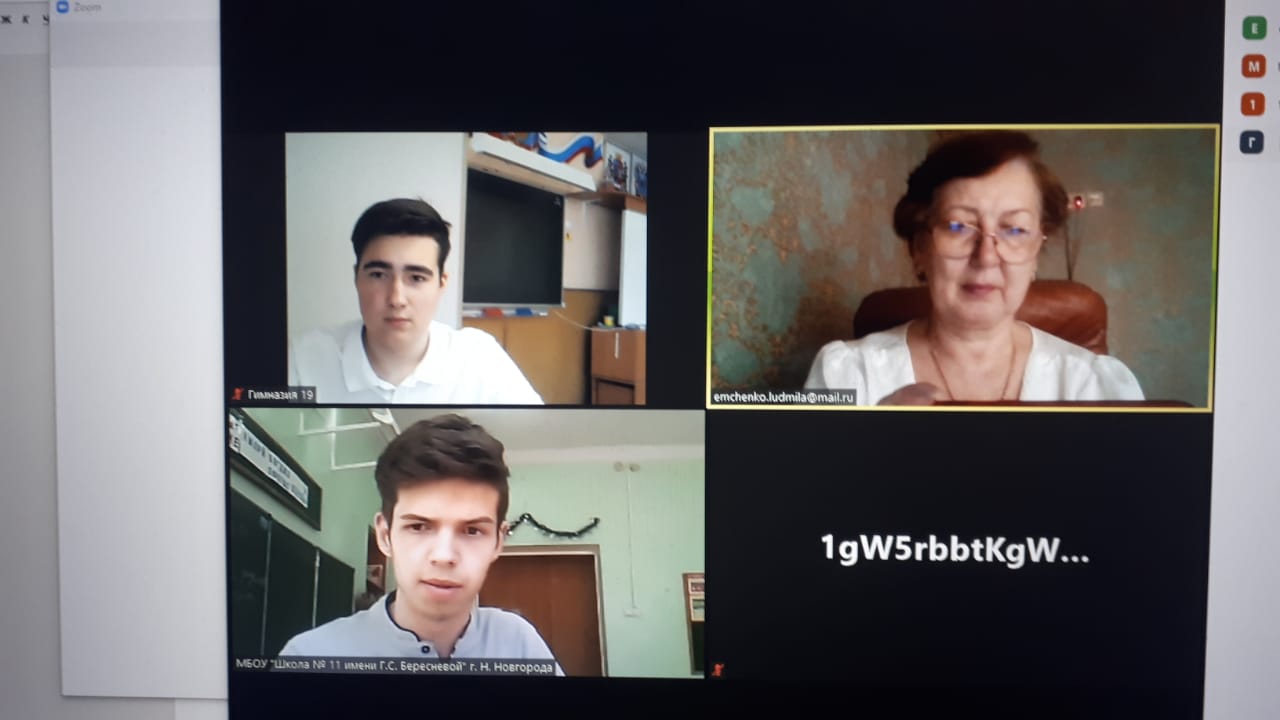 Первым выступил Баранов Кирилл Олегович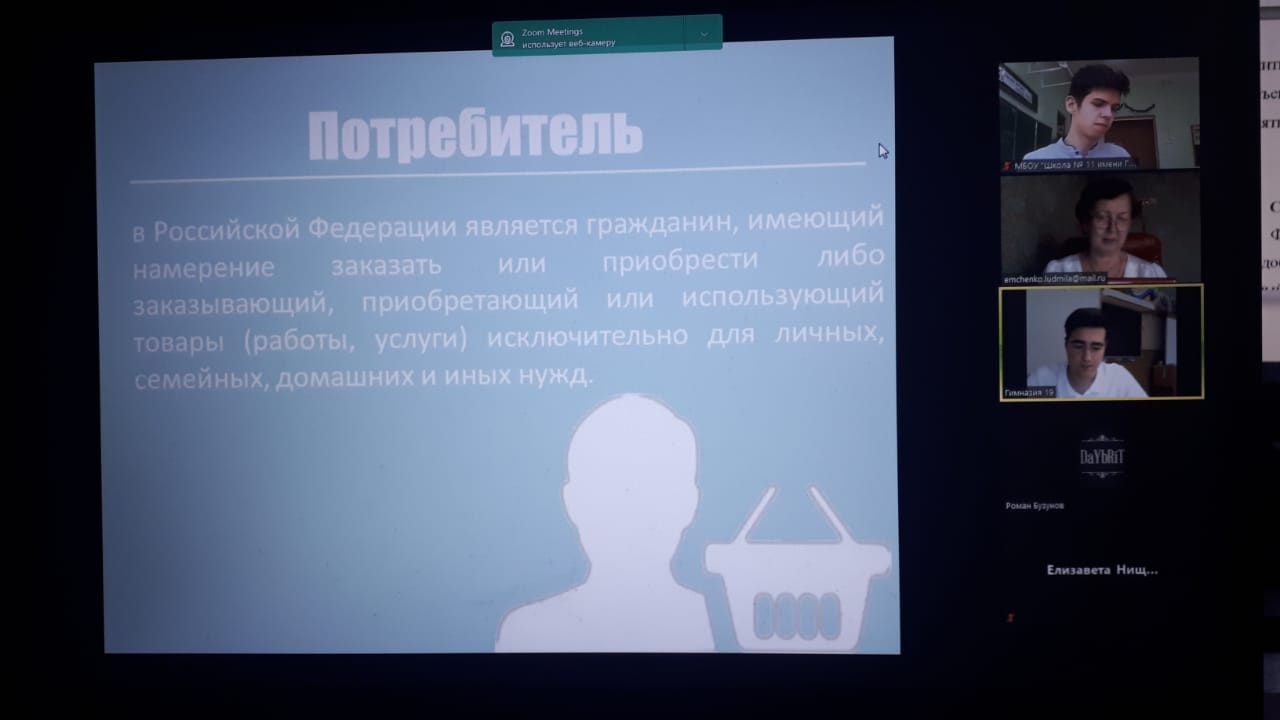 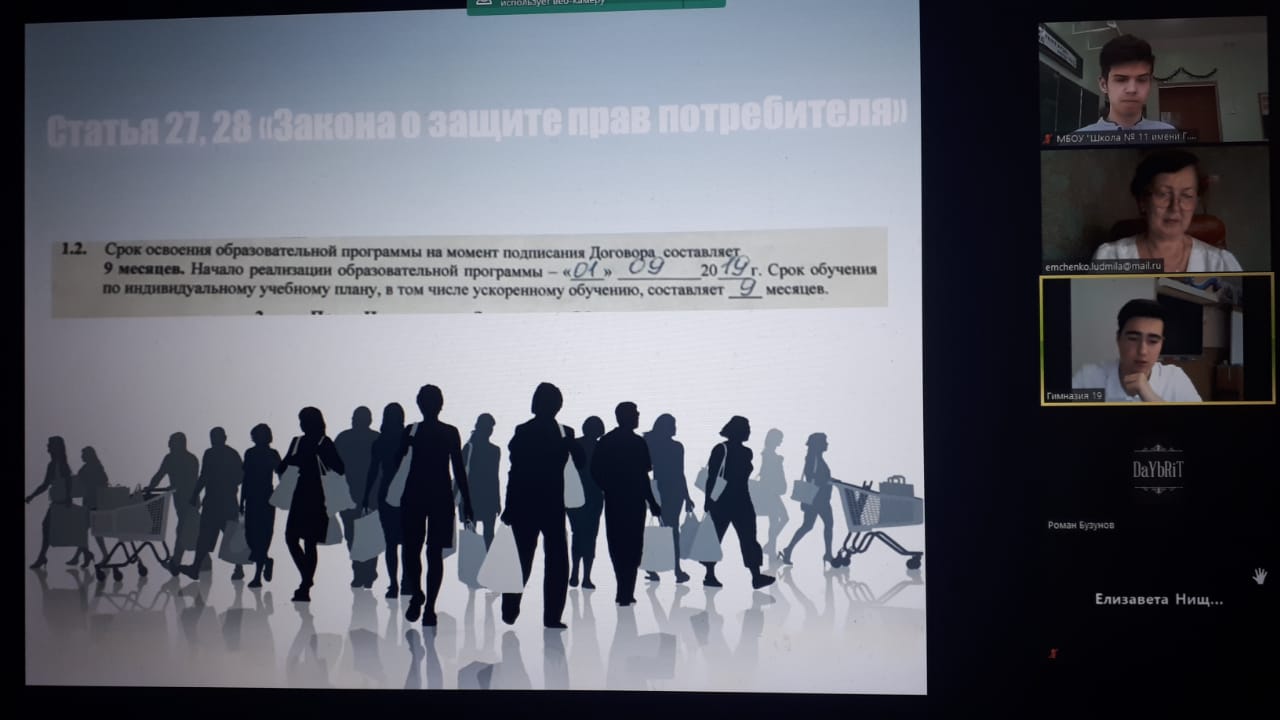 Следующий докладчик - Лосев Александр Дмитриевич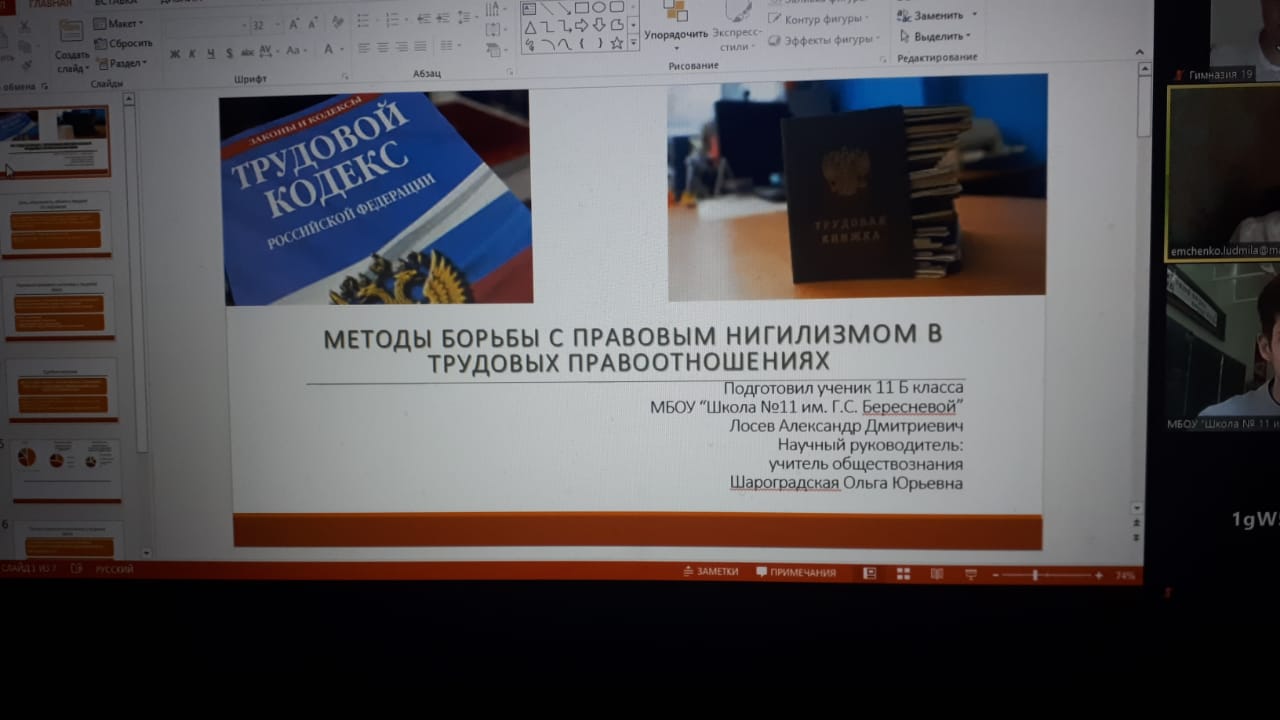 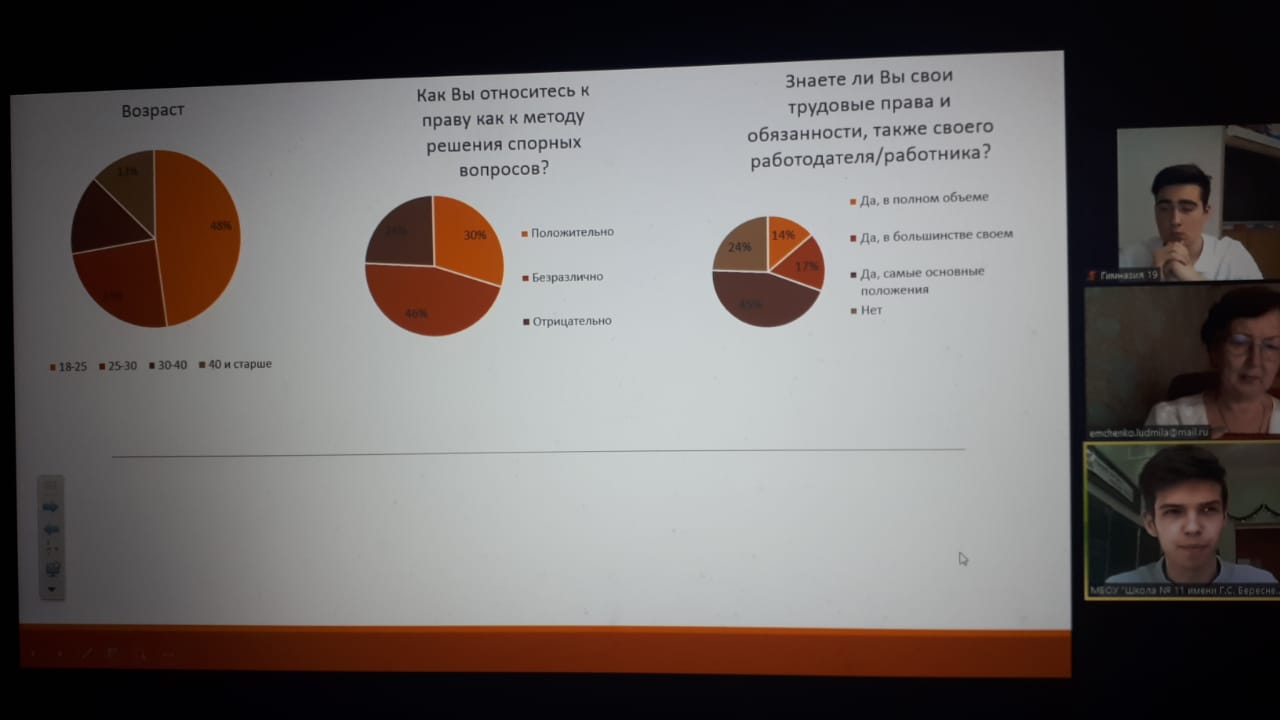 В работе Площадки приняли участие 20 школьников.ИТОГИ Площадки:1 местоЛосев Александр Дмитриевич,	МБОУ «Школа №11 им. Г.С. Бересневой», ПФ РГУП. 11 класс. Методы борьбы с правовым нигилизмом в трудовых правоотношениях. Научный руководитель: Шароградская О.Ю., учитель права, старший преподаватель ПФ РГУП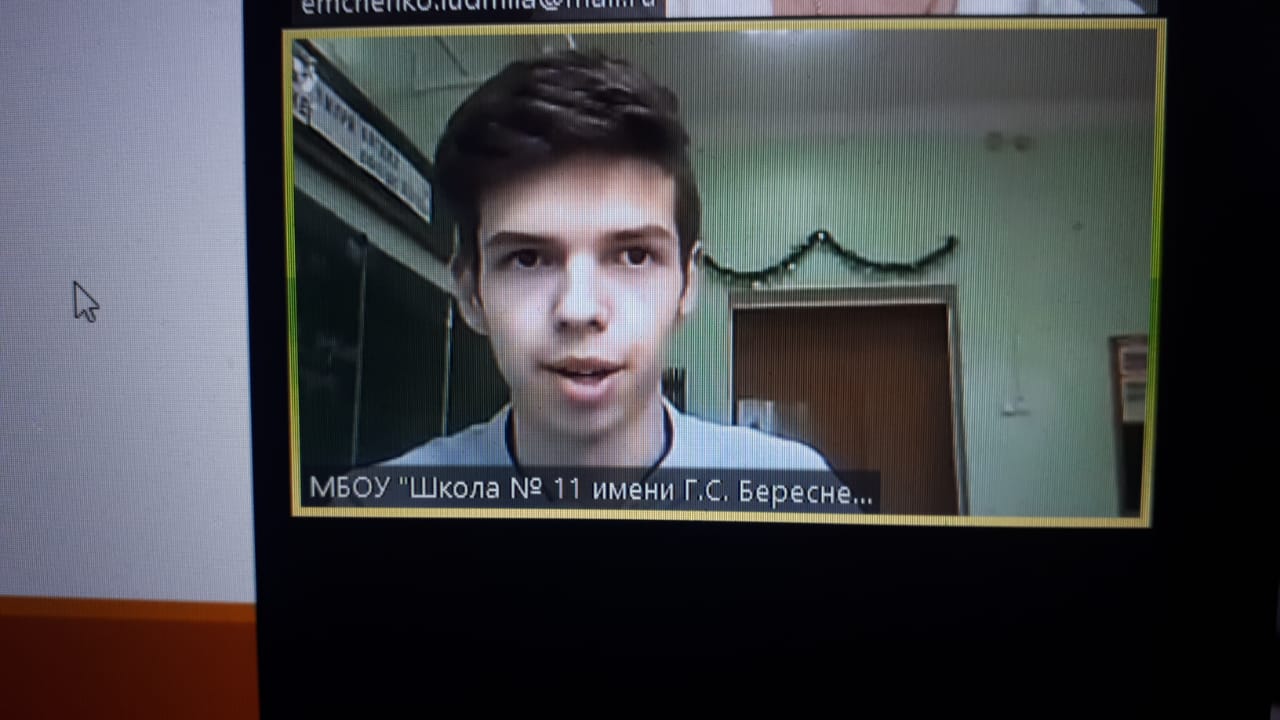 2 местоБаранов Кирилл Олегович, МБОУ «Гимназия №19», 11 класс. г. Ростова-на-Дону«Защита прав потребителей при выполнении работ (оказании услуг)». Научный руководитель: Перекатьева О.В., МБОУ «Гимназия №19», учитель истории, обществознания и права.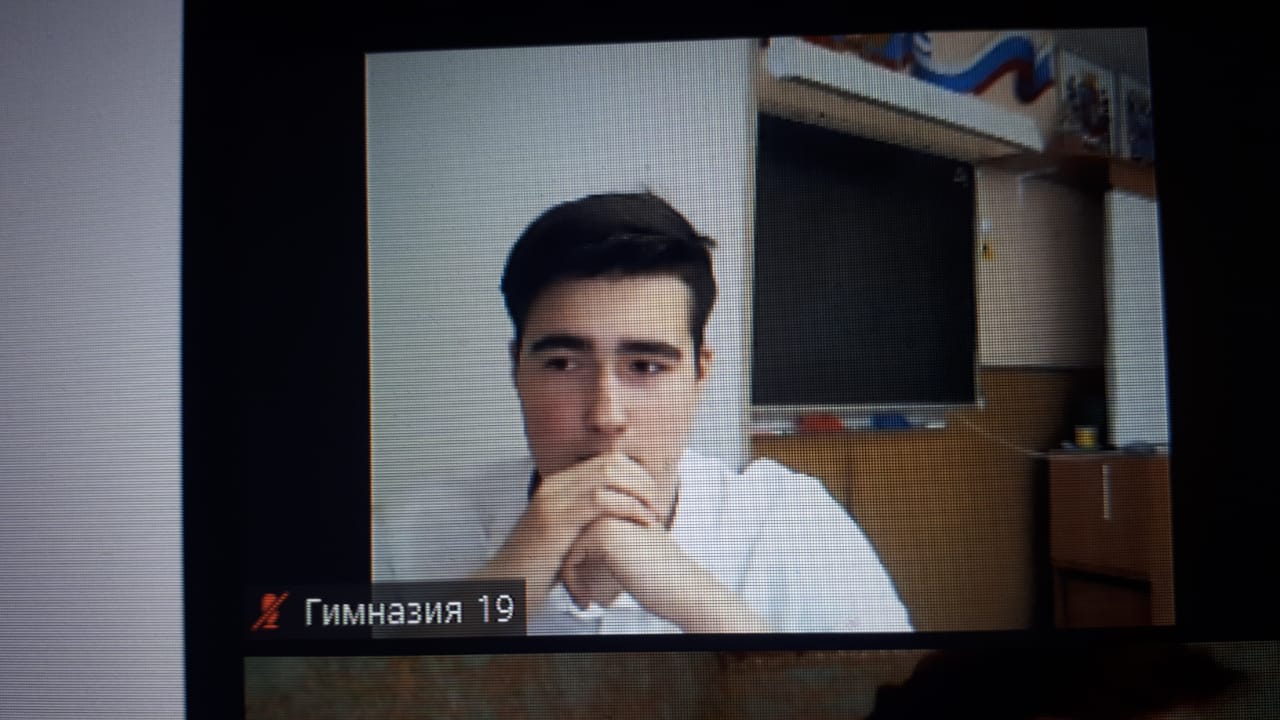 